Հայաստանի Հանրապետության Շիրակի մարզ Արթիկ համայնք Ազատության hրապարակ 1հեռ՝ 374  244 52021, 374  244 52490  փոստային դասիչ՝3001,էլ. փոստ՝artikmun@mail.ru, ինտ, կայք՝www. artik.amՈՐՈՇՈՒՄ  N      -Ա              ,,   ,,                 2024թ.ՀԱՅԱՍՏԱՆԻ  ՀԱՆՐԱՊԵՏՈՒԹՅԱՆ ՇԻՐԱԿԻ ՄԱՐԶԻ ԱՐԹԻԿ ՀԱՄԱՅՆՔԻ ԱՐԹԻԿ  ՔԱՂԱՔՈՒՄ ՍԵՓԱԿԱՆՈՒԹՅԱՆ ԻՐԱՎՈՒՆՔՈՎ  ՆԱՐԵԿ ԽԱՆԻԿԻ ՖՌԱՆԳՅԱՆԻՆ ՊԱՏԿԱՆՈՂ ՀԱՅԱՍՏԱՆԻ ՀԱՆՐԱՊԵՏՈՒԹՅՈՒՆ ՇԻՐԱԿԻ ՄԱՐԶ ԱՐԹԻԿ ՀԱՄԱՅՆՔ ՔԱՂԱՔ ԱՐԹԻԿ ԱՆԿԱԽՈՒԹՅԱՆ ՓՈՂՈՑ 14/1 ԿԻՍԱՆԿՈՒՂ ՀԱՍՑԵՈՒՄ ԳՏՆՎՈՂ ՇԻՆՈՒԹՅԱՆ ԳՈՐԾԱՌՆԱԿԱՆ ՆՇԱՆԱԿՈՒԹՅՈՒՆԸ ՓՈՓՈԽԵԼՈՒ ՄԱՍԻՆՂեկավարվելով «Տեղական ինքնակառավարման մասին>> Հայաստանի Հանրապետության օրենքի 35-րդ հոդվածի 1-ին մասի 24-րդ կետով, Հայաստանի Հանրապետության կառավարության <<Հայաստանի Հանրապետությունում շենքերի, շինությունների կամ դրանց մի հատվածի գործառական նշանակությունը փոփոխելու կարգը հաստատելու մասին>> 2002 թվականի փետերվարի 2-ի N88 որոշումով,  հիմք ընդունելով անշարժ գույքի նկատմամբ իրավունքների պետական գրանցման 03042024-08-0019 վկայականը և քաղաքացի Նարեկ Խանիկի Ֆռանգյանի (անձնագիր՝ AS0515142, տրված 2019 թվականի փետրվարի 21-ին 028-ի կողմից)  2024   թվականի  ապրիլի 12-ի թիվ 2045 դիմումը  ՈՐՈՇՈՒՄ  ԵՄ`1. Հայաստանի Հանրապետության Շիրակի մարզի Արթիկ համայնքի Արթիկ քաղաքում Նարեկ Խանիկի Ֆռանգյանին պատկանող, 2024 թվականի ապրիլի 03-ի  անշարժ գույքի նկատմամբ իրավունքների պետական գրանցման 03042024-08-0019 վկայականով փաստագրված, 08-002-0072-0005-016-140 կադաստրային ծածկագրով, հասարակական նպատակային նշանակության (օգտագործման նպատակը) կիսանկուղի գործառնական նշանակությունը  փոփոխել ստոմատոլոգիական կենտրոն նշանակության:2.Որոշումից ծագող իրավունքը ենթակա է պետական գրանցման անշարժ գույքի կադաստրի պետական կոմիտեի համապատասխան ստորաբաժանումում։3.Սույն որոշումն ուժի մեջ է մտնում  Նարեկ Խանիկի Ֆռանգյանին օրենքով սահմանված կարգով իրազեկելու օրվան հաջորդող օրվանից:                      ՀԱՄԱՅՆՔԻ  ՂԵԿԱՎԱՐ՝                                                    Ա.ՈՍԿԱՆՅԱՆ             Համյաձայնեցված է՝                        Ա.Գրիգորյան                                                          Տ.Աղաքարյան          Կատարող`                                Ն. ՄինասյանՀԱՅԱՍՏԱՆԻ    ՀԱՆՐԱՊԵՏՈՒԹՅՈՒՆ                       նախագիծԱՐԹԻԿ   ՀԱՄԱՅՆՔԻ  ՂԵԿԱՎԱՐ
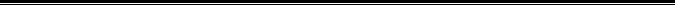 